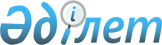 Об утверждении нормативов затрат на единицу площади по видам продукции растениеводства на 2005 годПостановление Правительства Республики Казахстан от 29 апреля 2005 года N 407



      В соответствии со 
 статьей 7 
 Закона Республики Казахстан от 10 марта 2004 года "Об обязательном страховании в растениеводстве"»Правительство Республики Казахстан 

ПОСТАНОВЛЯЕТ:





      1. Утвердить прилагаемые нормативы затрат на единицу площади по видам продукции растениеводства на 2005 год.




      2. Настоящее постановление вводится в действие со дня подписания и подлежит опубликованию.

      

Премьер-Министр




      Республики Казахстан


Утверждены              



постановлением Правительства     



Республики Казахстан         



от 29 апреля 2005 года N 407    




 


Нормативы затрат на единицу площади по видам






продукции растениеводства на 2005 год




                      1. Акмолинская область



                  2. Актюбинская область



                   3. Алматинская область



             4. Восточно-Казахстанская область



                   5. Жамбылская область



6. Западно-Казахстанская область



7. Карагандинская область



                 8. Костанайская область



                   9. Кызылординская область



                  10. Павлодарская область



11. Северо-Казахстанская область



                 12. Южно-Казахстанская область


ПРИМЕЧАНИЕ ПО ПРИМЕНЕНИЮ НОРМАТИВОВ ЗАТРАТ НА ЕДИНИЦУ ПЛОЩАДИ ПО ВИДАМ ПРОДУКЦИИ РАСТЕНИЕВОДСТВА:



      Сельхозтоваропроизводители прилегающих районов двух приграничных областей при страховании посевов, находящихся в одинаковой природно-климатической зоне, могут выбрать по своему усмотрению норматив затрат на 1 га, применяемый в одном из этих районов.

					© 2012. РГП на ПХВ «Институт законодательства и правовой информации Республики Казахстан» Министерства юстиции Республики Казахстан
				
  Продукция

Норматив затрат



на 1 га - всего (тенге)

Норматив затрат



на 1 га - всего (тенге)

Нормативы



затрат



по трем видам



(заработная



плата,



ГСМ, семена)



на 1 га



(тенге)

  Продукция

при



упрощенной технологии

при



научно- обоснованной технологии

при



упрощенной



технологии

                         II зона степная

                         II зона степная

                         II зона степная

                         II зона степная

Пшеница                

7387   

  9958 

  3490  

Ячмень

5827    

8029

3245

Гречиха

7378   

10230

3367

Овес

5336

8000

3021

Просо

2744

5373

2289

Нут

5767

8220

3336

Горох

5536

7870

3299

Рапс

13889

17130

3210

                          III зона сухостепная

                          III зона сухостепная

                          III зона сухостепная

                          III зона сухостепная

Пшеница

6687

8945

 3414

Ячмень

5666

8018

3170

Продукция

Норматив затрат



на 1 га - всего



(тенге)

Норматив затрат



на 1 га - всего



(тенге)

Нормативы



затрат



по трем



видам



(заработная



плата, ГСМ,



семена)



на 1 га



(тенге)

Продукция

при



упрощенной



технологии

при



научно-



обоснованной



технологии

при



упрощенной



технологии

II зона степная

II зона степная

II зона степная

II зона степная

Пшеница

4127

6651

2026

Ячмень

3836

5760   

1848

Рожь

3500

5740

1720

Просо

1765

3883

1405

III зона сухостепная

III зона сухостепная

III зона сухостепная

III зона сухостепная

Пшеница

4466

6197

2009

Ячмень

3917

5905

1839

Просо

1695

3671

1376

IV зона полупустынная

IV зона полупустынная

IV зона полупустынная

IV зона полупустынная

Пшеница

3412

6170

1986

Ячмень

3256

5690

1822

Просо

1660

3502

1290

V зона пустынная

V зона пустынная

V зона пустынная

V зона пустынная

Пшеница

3365

5940

1888

Ячмень

3107

5573

1813

Просо

1640

3455

1170

Продукция

Норматив затрат



на 1 га - всего



(тенге)

Норматив затрат



на 1 га - всего



(тенге)

Нормативы



затрат



по трем



видам



(заработная



плата,



ГСМ, семена)



на 1 га



(тенге)

Продукция

при



упрощенной



технологии

при



научно-



обоснованной



технологии

при



упрощенной



технологии

На орошении



V зона пустынная

На орошении



V зона пустынная

На орошении



V зона пустынная

На орошении



V зона пустынная

Пшеница

8906

13923

4604

Ячмень

7789

10439

4420

Кукуруза н/з

16411

25458

10087

Соя

7350

11719

4215

Сахарная свекла

42734

70003

4789

VI зона предгорно-пустынно-степная

VI зона предгорно-пустынно-степная

VI зона предгорно-пустынно-степная

VI зона предгорно-пустынно-степная

Пшеница

7434

12718

4702

Ячмень

8061

11144

4310

Гречиха

10566

13032

3929

Кукуруза н/з

18425

22880

10270

Рис

29523

45442

4912

Соя

7888

12452

4312

Рапс

6588

10986

4123

Сафлор

17296

34695

3270

Сахарная свекла

40765

73575

4875

IX зона - среднеазиатская горная

IX зона - среднеазиатская горная

IX зона - среднеазиатская горная

IX зона - среднеазиатская горная

Пшеница

8230

12228

4332

Ячмень

8278

11421

3546

Подсолнечник

6736

10437

3226

На богаре



VI зона предгорно-пустынно-степная

На богаре



VI зона предгорно-пустынно-степная

На богаре



VI зона предгорно-пустынно-степная

На богаре



VI зона предгорно-пустынно-степная

Пшеница

7138

11311

3885

Ячмень

6668

10930

3274

Гречиха

9771

11366

3529

Овес

6350

9189

2895

Просо

5819

7885

2345

Нут

5330

7615

3731

Подсолнечник

5850

9569

3141

Сафлор

15998

32735

3129

IX зона среднеазиатская горная

IX зона среднеазиатская горная

IX зона среднеазиатская горная

IX зона среднеазиатская горная

Пшеница

6881

10758

4332

Ячмень

6420

10091

3374

Сафлор

15126

31230

3226

Продукция

Норматив затрат



на 1 га - всего



(тенге)

Норматив затрат



на 1 га - всего



(тенге)

Нормативы



затрат



по трем видам



(зарплата,



ГСМ, семена)



на 1 га



(тенге)

Продукция

при



упрощенной



технологии

при



научно-



обоснованной



технологии

при



упрощенной



технологии

II зона степная

II зона степная

II зона степная

II зона степная

Пшеница

6171

9347

3897

Ячмень

5627

7563

3398

Овес

5614

7172

3078

Просо

3212

5455

2645

Гречиха

12025

14922

4256

Подсолнечник

6631

10973

3856

III зона сухостепная

III зона сухостепная

III зона сухостепная

III зона сухостепная

Пшеница

6821

9391

3652

Ячмень

5647

7653

3339

Овес

5602

7492

3026

Подсолнечник

6753

11161

3623

IV зона полупустынная

IV зона полупустынная

IV зона полупустынная

IV зона полупустынная

Пшеница

6782

9367

3552

Подсолнечник

6812

11130

3412

V зона пустынная

V зона пустынная

V зона пустынная

V зона пустынная

Пшеница

6746

9305

3452

Подсолнечник

6145

8878

3285

VI зона предгорно-пустынно-степная

VI зона предгорно-пустынно-степная

VI зона предгорно-пустынно-степная

VI зона предгорно-пустынно-степная

Пшеница

6993

9728

3586

Ячмень

5840

7834

3316

Подсолнечник

6901

11150

3130

IX зона среднеазиатская горная

IX зона среднеазиатская горная

IX зона среднеазиатская горная

IX зона среднеазиатская горная

Пшеница

7028

9835

3676

Ячмень

5779

7935

3362

Подсолнечник

7145

11245

3012

X зона Южно-Сибирская горная

X зона Южно-Сибирская горная

X зона Южно-Сибирская горная

X зона Южно-Сибирская горная

Пшеница

7062

10165

3812

Ячмень

5961

8019

3456

Подсолнечник

7194

11428

2995

Продукция

Норматив затрат



на 1 га - всего



(тенге)

Норматив затрат



на 1 га - всего



(тенге)

Нормативы



затрат



по трем видам



(заработная



плата, ГСМ,



семена)



на 1 га



(тенге)

Продукция

при



упрощенной



технологии

при



научно-



обоснованной



технологии

при



упрощенной



технологии

На орошении



V зона пустынная

На орошении



V зона пустынная

На орошении



V зона пустынная

На орошении



V зона пустынная

Пшеница

9079

14049

4504

Ячмень

7571

10534

4215

Кукуруза н/з

17058

25968

8412

Сафлор

14188

29583

3456

Сахарная свекла

43219

63090

4740

VI зона предгорно-пустынно-степная

VI зона предгорно-пустынно-степная

VI зона предгорно-пустынно-степная

VI зона предгорно-пустынно-степная

Пшеница

7609

13154

4797

Кукуруза н/з

19069

23736

7756

Сахарная свекла

41794

74761

4850

Соя

6744

10573

4015

IX среднеазиатская горная

IX среднеазиатская горная

IX среднеазиатская горная

IX среднеазиатская горная

Пшеница

7375

11089

4496

Ячмень

5670

9985

4126

На богаре



VI зона предгорно-пустынно-степная

На богаре



VI зона предгорно-пустынно-степная

На богаре



VI зона предгорно-пустынно-степная

На богаре



VI зона предгорно-пустынно-степная

Пшеница

7235

11902

3995

Ячмень

-

Кукуруза н/з

13132

26307

7914

Сафлор

-

-

-

Продукция

Норматив затрат



на 1 га - всего



(тенге)

Норматив затрат



на 1 га - всего



(тенге)

Нормативы



затрат



по трем видам



(заработная



плата, ГСМ,



семена)



на 1 га



(тенге)

Продукция

при



упрощенной



технологии

при



научно-



обоснованной технологии

при



упрощенной



технологии

III зона сухостепная

III зона сухостепная

III зона сухостепная

III зона сухостепная

Пшеница

4129

6651

2050

Ячмень

3837

5760

1965

Просо

1706

3661

1372

IV зона полупустынная

IV зона полупустынная

IV зона полупустынная

IV зона полупустынная

Пшеница

4466

6198

1970

Ячмень

3917

5905

1824

Просо

1640

3460

1270

V зона пустынная

V зона пустынная

V зона пустынная

V зона пустынная

Пшеница

3469

6061

1907

Ячмень

3170

5590

1762

Просо

1620

3410

1155

Продукция



 

Норматив затрат



на 1 га - всего



(тенге)

Норматив затрат



на 1 га - всего



(тенге)

Нормативы



затрат



по трем видам



(заработная плата,



ГСМ, семена)



на 1 га (тенге)

Продукция



 

при



упрощенной



технологии

при



научно-



обоснованной



технологии

при



упрощенной



технологии

III зона сухостепная

III зона сухостепная

III зона сухостепная

III зона сухостепная

Пшеница

6615

8024

2651

Ячмень

4726

7142

2190

Овес

5201

6900

2003

IV зона полупустынная

IV зона полупустынная

IV зона полупустынная

IV зона полупустынная

Пшеница

6769

8005

2440

Ячмень

4901

7421

2042

V зона пустынная

V зона пустынная

V зона пустынная

V зона пустынная

Пшеница

6673

7915

2315

Ячмень

5262

6700

1916

Продукция

Норматив затрат



на 1 га - всего (тенге)

Норматив затрат



на 1 га - всего (тенге)

Нормативы



затрат



по трем видам



(заработная плата,



ГСМ, семена)



на 1 га



(тенге)

Продукция

при



упрощенной



технологии

при



научно-



обоснованной



технологии

при



упрощенной



технологии

II зона степная

II зона степная

II зона степная

II зона степная

Пшеница

7388

9960

3675

Ячмень

5828

8029

3357

Овес

5336

8000

3256

Просо

3100

5795

2536

Рапс

13889

17130

3356

Горох

5312

7456

3213

Нут

5865

8189

3189

III зона сухостепная

III зона сухостепная

III зона сухостепная

III зона сухостепная

Пшеница

6687

8946

3596

Ячмень

5666

7020

3397

Овес

4289

7159

3237

Гречиха

6742

9889

3375

IV зона полупустынная

IV зона полупустынная

IV зона полупустынная

IV зона полупустынная

Пшеница

5983

8524

3566

Ячмень

4256

6383

3365

V зона пустынная

V зона пустынная

V зона пустынная

V зона пустынная

Пшеница

5843

8452

3521

Ячмень

4462

7213

3312

Продукция

Норматив затрат



на 1 га - всего



(тенге)

Норматив затрат



на 1 га - всего



(тенге)

Нормативы



затрат



по трем видам



(заработная плата, ГСМ, семена)



на 1 га



(тенге)

Продукция

при



упрощенной



технологии

при



научно-



обоснованной



технологии

при



упрощенной



технологии

На орошении



V зона пустынная

На орошении



V зона пустынная

На орошении



V зона пустынная

На орошении



V зона пустынная

Пшеница

11652

16287

2654

Рис

32850

47462

5085

Сафлор

16311

32905

3824

Ячмень

10456

15745

2145

Продукция

Норматив затрат



на 1 га - всего



(тенге)

Норматив затрат



на 1 га - всего



(тенге)

Нормативы



затрат



по трем видам



(заработная



плата, ГСМ,



семена)



на 1 га



(тенге)

Продукция

при



упрощенной



технологии

при



научно-



обоснованной



технологии

при



упрощенной



технологии

II зона степная

II зона степная

II зона степная

II зона степная

Пшеница

6171

9347

3175

Ячмень

5627

7563

2789

Просо

3811

5963

2265

Рожь

4000

6543

2356

Гречиха

12025

14922

2928

Подсолнечник

6512

10652

3897

Овес

4656

7023

2200

III зона сухостепная

III зона сухостепная

III зона сухостепная

III зона сухостепная

Пшеница

7021

9191

2784

Ячмень

6047

8053

2439

Овес

4574

6402

2200

Продукция

Норматив затрат



на 1 га - всего



(тенге)

Норматив затрат



на 1 га - всего



(тенге)

Нормативы



затрат



по трем видам



(заработная



плата, ГСМ,



семена)



на 1 га



(тенге)

Продукция

при



упрощенной



технологии

при



научно-



обоснованной



технологии

при



упрощенной



технологии

I зона лесостепная

I зона лесостепная

I зона лесостепная

I зона лесостепная

Пшеница

8583

11839

3618

Ячмень

6162

8428

3325

Гречиха

7171

9879

3501

Овес

5721

7489

3012

II зона степная

II зона степная

II зона степная

II зона степная

Пшеница

7388

9960

3584

Ячмень

5828

8029

3296

Овес

5336

7000

3204

Рапс

13889

17130

3220

Продукция

Норматив затрат



на 1 га - всего



(тенге)

Норматив затрат



на 1 га - всего



(тенге)

Нормативы



затрат



по трем видам



(заработная



плата, ГСМ,



семена)



на 1 га



(тенге)

Продукция

при



упрощенной



технологии

при



научно-о



боснованной



технологии

при



упрощенной



технологии

На орошении



VII зона субтропическая пустынная

На орошении



VII зона субтропическая пустынная

На орошении



VII зона субтропическая пустынная

На орошении



VII зона субтропическая пустынная

Пшеница

9854

16054

4325

Ячмень

8557

11417

4123

Кукуруза н/з

31704

26968

7945

Рис

9620

46400

4950

Сафлор

16148

32698

3857

Хлопок

27817

44537

16564

VIII зона - субтропическая предгорно-пустынная

VIII зона - субтропическая предгорно-пустынная

VIII зона - субтропическая предгорно-пустынная

VIII зона - субтропическая предгорно-пустынная

Пшеница

8962

13450

6123

Ячмень

7502

8561

5696

Кукуруза н/з

17990

26322

8012

Рис

31890

46870

5020

Подсолнечник

8127

11690

4756

Хлопок

25164

41316

15722

IX зона среднеазиатская горная

IX зона среднеазиатская горная

IX зона среднеазиатская горная

IX зона среднеазиатская горная

Пшеница

8575

13111

5896

Ячмень

7035

8470

5455

Кукуруза н/з

17500

24712

8112

Подсолнечник

7455

12426

4312

Хлопок

18276

25339

13025

На богаре



V зона пустынная

На богаре



V зона пустынная

На богаре



V зона пустынная

На богаре



V зона пустынная

Пшеница

7959

10339

3655

Ячмень

6397

7990

3282

VI предгорно-пустынно-степная

VI предгорно-пустынно-степная

VI предгорно-пустынно-степная

VI предгорно-пустынно-степная

Пшеница

7829

11301

4003

Ячмень

6497

8084

3356

VIII зона субтропическая предгорно-пустынная

VIII зона субтропическая предгорно-пустынная

VIII зона субтропическая предгорно-пустынная

VIII зона субтропическая предгорно-пустынная

Пшеница

7814

11759

4182

Ячмень

6662

8141

3642

Кукуруза н/з

17010

24640

6785

Подсолнечник

6832

9853

3006

Сафлор

3156

5642

2237

IX зона среднеазиатская горная

IX зона среднеазиатская горная

IX зона среднеазиатская горная

IX зона среднеазиатская горная

Пшеница

7210

12935

4280

Ячмень

6735

8259

3756

Кукуруза н/з

15799

23240

6212

Подсолнечник

6299

9260

3120

Сафлор

3271

6156

2327
